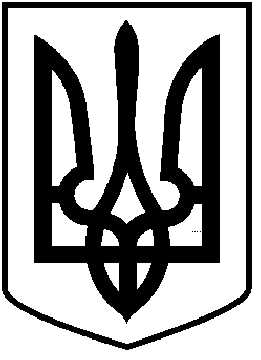 ЧОРТКІВСЬКА  МІСЬКА  РАДАВИКОНАВЧИЙ КОМІТЕТР І Ш Е Н Н Явід 30 квітня  2020 року                                                                 № 77Про надання дозволу Управлінню культури, релігії та туризму Чортківської міської ради
на розміщення зовнішньої реклами - білбордів
в м. Чортків по вул. Об’їзна 	Розглянувши заяву Дембіцької О.І., від 03.01.2020, представлені матеріали та відповідно до рішення сесії від 19.02.2016 р № 110 «Про затвердження Положення про порядок розміщення реклами на території міста Чортків та Порядку визначення розміру плати за право тимчасового користування місцями ( для розміщення рекламних засобів) на території міста Чортків», керуючись підпунктом 13 частини «а» статті 30 Закону України «Про місцеве самоврядування в Україні, виконавчий комітет міської радиВИРІШИВ :1.Надати дозвіл Управлінню культури, релігії та туризму Чортківської міської ради, на розміщення зовнішньої реклами – білбордів - 4шт. в м.Чортків по           вул. Об’їзна.2. Управлінню культури, релігії та туризму укласти з міської радою Договір про право тимчасового користування місцями (для розміщення рекламних засобів), які перебувають у комунальній власності територіальної громади міста Чорткова.3.Термін дії даного рішення – п’ять років.4.Копію рішення направити у відділ містобудування, архітектури та капітального будівництва міської ради, заявнику.5. Контроль за виконанням даного рішення покласти на заступника міського голови з питань діяльності виконавчих органів міської ради Романа Тимофія. Міський голова                                                               Володимир  ШМАТЬКО